Powiat Kołobrzeski - Zarząd Dróg Powiatowych w Kołobrzeguul. Gryfitów 878-100 KołobrzegTel. (094) 352 88 10Faks (094) 352 88 18e-mail:  sekretariat@zdp.kolobrzeg.plgodziny urzędowania: od poniedziałku do piątku w godzinach 7:00 – 15:00ogłoszenie, specyfikacja wraz z załącznikami oraz informacje o toczącym się postępowaniu dostępne są na stronie Zamawiającego: zdp.kolobrzeg.pl / Przetargi / Przetargi AktualnePostępowanie prowadzone jest w trybie przetargu nieograniczonego na podstawie ustawy z dnia 29 stycznia 2004 r. Prawo zamówień publicznych zwaną dalej „ustawą PZP”.W zakresie nieuregulowanym niniejszą Specyfikacją Istotnych Warunków Zamówienia, zwaną dalej „SIWZ”, zastosowanie mają przepisy ustawy PZP.Do udzielenia przedmiotowego zamówienia stosuje się przepisy dotyczące robót budowlanych.Wartość zamówienia nie przekracza równowartości kwoty określonej w przepisach wykonawczych wydanych na podstawie art. 11 ust. 8 ustawy PZP.W niniejszym postępowaniu Zamawiający przewiduje możliwość udzielenia zamówienia,                  o których mowa w art. 67 ust. 1 pkt 6 ustawy Pzp w wysokości do 20% wartości zamówienia podstawowego (wartości umowy), w okresie 3 lat od udzielenia zamówienia podstawowego (od dnia podpisania umowy).Zamawiający nie dopuszcza możliwości składania ofert częściowych.Zamawiający nie dopuszcza możliwości składania ofert wariantowych.Zamawiający nie przewiduje udzielenia zaliczek na poczet wykonania zamówienia.Nazwa nadana zamówieniu:„Przebudowa wraz z rozbudową drogi powiatowej nr 3309Z Rościęcino -Rzesznikowo na odcinku od miejscowości Siemyśl do miejscowości Gorawino – budowa chodnika                         w miejscowości Białokury od km 1+386,00 do km 2+033,00”.Przedmiotem zamówienia jest wykonanie, zgodnie ze specyfikacją istotnych warunków zamówienia oraz zgodnie z dokumentacją projektową na którą składa się:Projekt budowlano - wykonawczy – branża drogowaTeczka formalno - prawnaProjekt stałej organizacji ruchuPrzedmiar robót (mający jedynie charakter informacyjny i pomocniczy) - przedmiar robót należy traktować jako element pomocniczy do obliczenia ceny oferty,                      a jeżeli Wykonawca uzna, iż pewne roboty nie są ujęte w przedmiarze, natomiast są konieczne do zakończenia robót, należy je ująć w oferowanej cenie ryczałtowej. Podobnie, jeśli ilości robót wynikające z przedmiaru są, zdaniem Wykonawcy, odmienne niż ilości wynikające z dokumentacji, czy też inna jest podstawa ich wyceny, należy przyjąć ilości i podstawy wyceny wynikające z projektu budowlanego. Ponadto Zamawiający wyraźnie zaznaczył, że „Wykonawca musi wliczyć w cenę wykonanie wszystkich elementów wymienionych w dokumentacji projektowej, w opisie przedmiotu zamówienia niniejszej SIWZ, a także te które Wykonawca uzna za konieczne do wykonania, a których nie obejmują powyższe dokumenty oraz przedstawiony przedmiar robot”.Przedmiar traktowany jest jako element pomocniczy i jako taki nie może stanowić jedynej podstawy wyceny.Szczegółowe specyfikacje technicznePismo ENERGA OŚWIETLENIE w sprawie demontażu słupów oświetleniowychZakres prac obejmuje:Roboty przygotowawcze,Roboty ziemne w tym m.in.: karczowanie pni,usuniecie warstwy ziemi urodzajnej,wykop pod chodnik,formowanie nasypów,wykonanie nawierzchni chodników z kostki betonowej szarej niefazowanej grubości                8 cm o nośności G1,wykonanie nawierzchni chodników z kostki betonowej szarej niefazowanej grubości                8 cm o nośności G3 – w przypadku konieczności,wykonanie zjazdów z kostki betonowej niefazowanej grubości 8 cm, czerwonej                       o nośności G1,wykonanie zjazdów z kostki betonowej niefazowanej grubości 8 cm, czerwonej                              o nośności G3,wykonanie poszerzenia jezdni – w związku z planowanym w przyszłości poszerzeniem jezdni drogi powiatowej nr 3309Z w miejscowości Białokury, należy wykonać poszerzenie jezdni przy projektowanym chodniku do planowanej szerokości jezdni. Poszerzenie jezdni mieć będzie zmienną szerokość od 0,15 do 0,95 cm a na łukach do 1,85 cm. Nawierzchnia poszerzenia wykonana zostanie z mieszanki mineralno – bitumicznej AC 11S. Konstrukcję poszerzenia opisuje szczegółowo dokumentacja projektowa,ustawienie krawężników i obrzeży na ławie betonowej z oporem,wykonanie zatok autobusowych z kostki betonowej szarej niefazowanej grubości 8 cm o nośności G1,wykonanie zatok autobusowych z kostki betonowej szarej niefazowanej grubości 8 cm o nośności G3,wykonanie ścieków podchodnikowych z elementów prefabrykowanych, wykonanie ścieków przykrawężnikowych,wzmocnienie płytami ażurowymi o wym. 60x40x8 cm skarpy po stronie prawej, przy zatoce autobusowej w km 1+945,00,montaż balustrad stalowych (żółtych) przy skarpie na wysokości zatoki autobusowej,demontaż dwóch słupów energetycznych,w razie konieczności usunięcie kolizji słupów energetycznych,w przypadku kolizji - przestawienie skrzynek pocztowych zlokalizowanych w obrębie skrzyżowania z drogą powiatową Świecie Kołobrzeskie (przy sklepie),zjazd zlokalizowany na projekcie w km około 2+007,00 należy wykonać w miejscu istniejącego zjazdu do posesji (około km 2+018,00) – strona prawa,w związku z przesunięciem zjazdu (patrz pkt. 16) należy wydłużyć chodnik o długość około 10 mb – 15 mb strona prawa,pod zjazdem zlokalizowanym w km około 1+980,00  należy wykonać przepust,  wykonanie poboczy i terenów zielonych,montaż oznakowania pionowego oraz wykonanie oznakowania poziomego zgodnie                  z projektem stałej organizacji ruchu.UWAGA!Niweletę nowoprojektowanego chodnika, zatok autobusowych oraz zjazdów należy przyjąć na odcinku od km 1+ 386 do km 1+600 oraz odcinku od km 1+910 do km 2+033 zgodnie z opracowaniem podstawowej dokumentacji, natomiast na odcinku od km 1+600  do km 1+910 należy dostosować wysokościowo do istniejącego terenu (nawierzchni jezdni) zachowując płynność profilu podłużnego chodnika. Spadek poprzeczny chodnika jednostronny   i = 2%. Ze względu na istniejące uzbrojenie, należy bardzo uważnie prowadzić roboty ziemne, aby nie uszkodzić znajdującego się w ziemi uzbrojenia – podziemnej sieci gazowej, wodociągowej, kanalizacyjnej oraz kanalizacji teletechnicznej. Ponadto w miejscach,                       w których kable energetyczne oraz kanalizacja teletechniczna przechodzą poprzecznie przez projektowane nawierzchnie należy ułożyć rury ochronne.Wykonawca przed przystąpieniem do robót pisemnie poinformuje właścicieli posesji, którzy dokonali w pasie drogowym przed swoimi nieruchomościami, nielegalnych nasadzeń bądź ustawili nielegalnie ogrodzenia posesji o budowie chodnika i zobowiąże ich do ich przesadzenia / przestawienia poza granice pasa drogowego.Projekty i opracowania objęte przedmiotem zamówienia:W ramach umowy Wykonawca zobowiązany jest wykonać m. in. następujące opracowania wraz z dokonaniem koniecznych uzgodnień:Projekt tymczasowej organizacji ruchu - Wykonawca przedłoży zamawiającemu przed rozpoczęciem robót budowlanych zatwierdzony i uzgodniony projekt organizacji ruchu na czas budowy, jak również wykona oznakowanie w trakcie prowadzenia robót. Projekt organizacji ruchu na czas wykonywania robót winien być sporządzony przez Wykonawcę i zatwierdzony przez organ zarządzający ruchem.Plan bezpieczeństwa i ochrony zdrowia - Wykonawca przedłoży zamawiającemu przed rozpoczęciem robót budowlanych plan bezpieczeństwa i ochrony zdrowia (BIOZ). Harmonogram rzeczowo – finansowy określający planowaną kolejność wykonywania robót, terminy rozpoczęcia i zakończenia poszczególnych elementów robót w rozbiciu tygodniowym, który stanowił będzie załącznik do umowy. Wykonawca zobowiązany jest do:aktualizacji harmonogramu polegającej na przedstawieniu faktycznego zaawansowania oraz terminów wykonywania poszczególnych prac i przekazywania Zamawiającemu raz w miesiącu do ostatniego dnia miesiąca, od dnia przekazania placu budowy oraz na prośbę Zamawiającego.załączenia do faktury końcowej zaktualizowanego harmonogramu rzeczowo                          – finansowego sporządzonego po zakończeniu inwestycji.Harmonogram rzeczowo – finansowy musi być sporządzony rzetelnie, uwzględniać postęp robót i termin zakończenia robót oraz podlega akceptacji Zamawiającego. Przedłożenie harmonogramu nierealnego do wykonania lub wykraczającego poza zakres przedmiotu umowy stanowić może podstawę do odstąpienia od umowy                           z przyczyn leżących po stronie Wykonawcy.dokumentację powykonawczą, sporządzoną w 2 egzemplarzach, zawierającą                         w szczególności:dokumentację budowy z naniesionymi nieistotnymi zmianami dokonanymi w toku wykonywania robót zatwierdzonymi przez Projektanta i Inspektora Nadzoru wraz                     z geodezyjnymi pomiarami powykonawczymi;dokumentację budowy z naniesionymi istotnymi zmianami dokonanymi w toku wykonywania robót zatwierdzonymi przez Projektanta oraz Inspektora Nadzoru wraz geodezyjnymi pomiarami powykonawczymi;protokoły z prób, sprawozdań, pomiarów, badań;atesty, aprobaty techniczne, deklaracje zgodności, receptury, świadectwa jakości lub inne dokumenty potwierdzające dopuszczenie zastosowanych materiałów do obrotu                i powszechnego stosowania w budownictwie;geodezyjną inwentaryzację powykonawczą wraz ze sporządzoną w jej wyniku dokumentacją geodezyjno – kartograficzną (mapa zasadnicza obejmująca cały zakres robót oraz zmiany, skala mapy 1:500 w kolorze). Geodezja powykonawcza winna być wykonana w formie tradycyjnej „na papierze” zgodnie z obowiązującymi w tym zakresie przepisami oraz w formie elektronicznej. Dokumentację należy przedłożyć w formie map – 4 egzemplarze papierowe i jedna elektroniczna.Wykonawca przenosi autorskie prawa majątkowe do wszystkich dokumentów dostarczanych w ramach realizacji umowy, będących utworami w rozumieniu ustawy                o prawie autorskim i prawach pokrewnych na następujących polach eksploatacji: używanie, zwielokrotnianie, kopiowanie, modyfikacje.Obowiązki Wykonawcy m in.:Wykonawca musi wliczyć w cenę wykonanie wszystkich elementów wymienionych                 w dokumentacji projektowej, w opisie przedmiotu zamówienia niniejszej SIWZ (m.in.               w rozdziale III pkt 2), a także te które Wykonawca uzna za konieczne do wykonania,               a których nie obejmują powyższe dokumenty oraz przedstawione przedmiary robót (mające jedynie charakter informacyjny i pomocniczy). Zapewnienie kompletnego kierownictwa, siły roboczej, materiałów, sprzętu i innych urządzeń niezbędnych do wykonania robót oraz usunięcia wad.Pełnienie funkcji koordynacyjnych w stosunku do robót realizowanych przez podwykonawców.Zapewnienia ciągłego nadzoru nad pracownikami wykonującymi prace drogowe.Ponoszenie odpowiedzialności za wykonanie robót tj. zapewnienie warunków bezpieczeństwa osób przebywających na placu budowy i mienia oraz za metody organizacyjno – techniczne stosowane na placu budowy.W przypadku zniszczenia lub uszkodzenia robót, ich części bądź urządzeń w toku realizacji przedmiotu zamówienia – naprawienie ich i doprowadzenie do stanu poprzedniego.Usuwanie i składowanie wszelkich urządzeń pomocniczych i zbędnych materiałów, odpadów i śmieci.Demontowanie, naprawa, montaż ogrodzeń posesji oraz innych uszkodzeń obiektów istniejących i elementów zagospodarowania terenu.Dokonanie odbioru wykonanych robót wraz z wykonaniem wymaganych prób                           i badań.Zapewnienie pełnej obsługi geodezyjnej oraz wykonanie dokumentacji powykonawczej.Wykonanie wszelkich innych obowiązków, zgodnie z zapisami SIWZ i dokumentacji projektowej.Wykonawca zapewni przejezdność wszystkich dróg przebiegających w sąsiedztwie przekazanego placu budowy, a jeśli nie będzie to możliwe zabezpieczy dojazd oraz dojścia do poszczególnych posesji przez cały okres prowadzenia robót budowlanych.Tymczasowe zajęcie terenów niezbędnych do prowadzenia robót budowlanych Wykonawca uzgodni we własnym zakresie i na swój koszt, powiadamiając Inspektora Nadzoru.Wykonawca zobowiązany jest do zorganizowania biura budowy, w którym przechowywany będzie dziennik budowy, dokumentacja budowy oraz organizowane będą rady budowy.W trakcie realizacji robót Wykonawca będzie dbać o prawidłowość oznakowania oraz zapewniać warunki bezpieczeństwa, a także utrzymywać porządek.Po zakończeniu robót Wykonawca zobowiązany jest do uporządkowania terenu budowy oraz  ewentualnej naprawy nawierzchni sąsiadujących jezdni – uszkodzonych w trakcie prowadzenia prac.W ramach oferowanej ceny, Wykonawca uwzględni wszystkie elementy niezbędne do prawidłowego wykonania przedmiotu zamówienia.Dodatkowe obowiązki Wykonawcy:Oznakowanie wykonywanych robót, pracującego sprzętu oraz zabezpieczenia pracowników dokonuje Wykonawca.Prowadzenie robot, aby możliwy był ruch kołowy i pieszy przez cały okres ich trwania.Zagospodarowanie placu budowy, utrzymanie zaplecza budowy, ponoszenie kosztów zużycia niezbędnych mediów oraz likwidacja zaplecza i uporządkowanie terenu po zakończeniu robót.Zapewnienie ochrony mienia na terenie budowy i ochrony p. poż.Zapewnienie bezpieczeństwa właścicielom posesji i budynków sąsiadujących                        z terenem budowy.Zabezpieczenie terenu budowy zgodnie z obowiązującymi przepisami.Zapewnienie pełnej obsługi geodezyjnej.Przeprowadzenie wymaganych badań laboratoryjnych.Przeprowadzenie wymaganych prób, pomiarów i sprawdzeń.Dokonanie niezbędnego zajęcia ulic i chodników.Zgłaszanie inspektorowi nadzoru robót ulegających zakryciu lub zanikających.Wykonanie na swój koszt odkrywki elementów robót budzących wątpliwości w celu sprawdzenia jakości ich wykonania, jeżeli wykonanie tych robót nie zostało zgłoszone do sprawdzenia przed ich zakryciem.Ścisła współpraca z Zamawiającym oraz Nadzorem Inwestorskim.Zaleca się, aby Wykonawca dokonał wizji lokalnej Placu Budowy i jego otoczenia jako czynności pomocniczej przy przygotowaniu oferty, w celu dokonania oceny dokumentów i informacji przekazywanych w ramach niniejszego postępowania przez Zamawiającego.Wykonawca bierze na siebie pełną odpowiedzialność za właściwe wykonanie robót zgodnie ze STWiOR oraz technologią robót. Wykonawca zobowiązuje się do wbudowania materiałów zgodnie z obowiązującymi normami oraz przedłożenia Zamawiającemu atestów na wbudowane materiały dotyczące przedmiotu zamówienia. Wymagania jakościowe i materiałowe:Wykonawca wykona przedmiot zamówienia z użyciem materiałów i urządzeń własnych. Do wykonania Wykonawca zobowiązany jest użyć materiałów fabrycznie nowych, gwarantujących odpowiednią jakość, o parametrach technicznych                              i jakościowych określonych w dokumentacji projektowej. Wykonawca zobowiązany jest do dostarczenia atestów i certyfikatów na każde żądania Zamawiającego lub inspektora nadzoru.Wymagania  zamawiającego  dotyczące   zatrudnienia  osób  na umowę  o pracę  przez  Wykonawcę i/lub  Podwykonawcę.Zgodnie  art.  29  ust.  3a  ustawy z dnia 29 stycznia 2004 r. Prawo zamówień publicznych, Zamawiający wymaga, aby Wykonawca lub podwykonawca(y) zatrudniali na podstawie umowy  o pracę w rozumieniu art. 22 § 1 ustawy z dnia 26 czerwca 1974 r. Kodeks Pracy (Dz. U. z 2014 r. poz. 1502, z późn. zm.) wszystkie osoby wykonujące czynności w zakresie realizacji przedmiotu niniejszej umowy. Zatrudnianie osób przy realizacji zamóiwneia powinno trwać przez cały okres realizacji przedmiotu umowy. Uwaga:Przedmiotowe zamówienie należy wykonać zgodnie z dokumentacją projektową, szczegółową specyfikacją techniczną wykonania i odbioru robót budowlanych, należytą starannością, aktualnie obowiązującymi przepisami, normami technicznymi                           i standardami dotyczącymi przedmiotu zamówienia, zasadami sztuki budowlanej, etyką zawodową oraz postanowieniami umowy, której wzór stanowi załącznik nr 7 do SIWZ.Nazwy własne zawarte w dokumentacji przetargowej są przykładowe. W przypadku wystąpienia w dokumentacji nazw własnych zamawiający dopuszcza zastosowanie materiałów i produktów równoważnych pod warunkiem, że zaproponowane materiały i produkty będą odpowiadały pod względem parametrów równoważności materiałom i produktom wskazanym przez Zamawiającego. W przypadku zaoferowania materiałów lub produktów równoważnych  wykonawca, na wezwanie Zamawiającego zobowiązany jest złożyć opis materiałów i produktów równoważnych, zgodnie z SIWZ.W przypadku wystąpienia w dokumentacji przetargowej odniesień do norm, europejskich ocen technicznych, aprobat, specyfikacji technicznych i systemów referencji technicznych, o których mowa w art. 30 ust. 1 pkt. 2 oraz ust. 3 ustawy Pzp, dopuszcza się rozwiązania równoważne. W przypadku zaoferowania rozwiązań równoważnych Wykonawca, na wezwanie Zamawiającego, zobowiązany jest wykazać, że spełniają one wymagania określone przez Zamawiającego. Ilekroć                        w opisie przedmiotu zamówienia występują odniesienia do norm, europejskich ocen technicznych, aprobat, specyfikacji technicznych i systemów referencji technicznych dodaje się po ich brzmieniu zwrot „lub równoważne”. Przyjmuje się, że Wykonawca uwzględnił w ofercie cenowej wszystkie okoliczności                     i warunki wynikające z SIWZ, Dokumentacji Projektowej, Specyfikacji Technicznych Wykonania i Odbioru Robót.Materiały drogowe (m.in. frez asfaltowy, elementy zabezpieczenia ruchu i oznakowania                       i inne) pozyskane z rozbiórki, nadające się do ponownego wbudowania stanowią własność Zamawiającego. Materiały pozyskane z rozbiórki muszą być odtransportowane na plac składowy Zamawiającego na adres: ul. Gryfitów 8, 78-100 Kołobrzeg.Wszystkie materiały pochodzące z prowadzonych w ramach inwestycji robót wymagające wywozu np. gruz, urobek ziemny, karpiny, korzenie i gałęzie będą stanowiły własność Wykonawcy. Wykonawca jest Wytwórcą odpadów w rozumieniu przepisów ustawy z dnia 27.04.2001 r. Prawo ochrony środowiska Dz. U. z 2016 r. poz. 672 z poźn. zm.) Jako wytwarzający odpady Wykonawca zobowiązany jest do przestrzegania przepisów prawnych wynikających z następujących ustaw:Ustawy z dnia 27.04.2001 r. Prawo ochrony środowiska (Dz. U. z 2016 r. poz.672 z poźn. zm.), Ustawy z dnia 14.12.2012 r. o odpadach (Dz. U. z 2016 r. poz.1987 z poźn. zm.) Wspólny słownik CPV:Termin realizacji zamówienia do dnia 03.08.2018 r.O udzielenie zamówienia mogą ubiegać się wykonawcy, którzy nie podlegają wykluczeniu z postępowania na podstawie art. 24 ust. 1 pkt 12) – 23) ustawy Pzp.Warunki udziału w postępowaniu określone na podstawie art. 22 ust. 1b ustawy Pzp:POLEGANIE NA ZASOBACH PODMIOTÓW TRZECICH W sytuacji gdy Wykonawca w celu potwierdzenia spełniania warunków udziału  postępowaniu polega na zdolnościach technicznych lub zawodowych lub sytuacji finansowej lub ekonomicznej innych podmiotów, niezależnie od charakteru prawnego łączących go z nim stosunków prawnych, jest zobowiązany udowodnić Zamawiającemu, że realizując zamówienie, będzie dysponował niezbędnymi zasobami tych podmiotów. W takich przypadkach Wykonawca musi przedstawić zobowiązanie tych podmiotów (sporządzone na/wg Załącznika nr 6 do SIWZ) do oddania do dyspozycji Wykonawcy niezbędnych zasobów na potrzeby realizacji zamówienia (art. 22a ust. 2 ustawy Pzp).W odniesieniu do warunków dotyczących wykształcenia, kwalifikacji  zawodowych lub  doświadczenia, Wykonawcy  mogą  polegać  na  zdolnościach  innych podmiotów, jeśli  podmioty  te  zrealizują   roboty  budowlane,  do   realizacji  których  te zdolności są wymagane.Jeżeli Wykonawca polega na zasobach innych podmiotów na zasadach, o których mowa w ppkt 1), Zamawiający wymaga od Wykonawcy przedstawienia w odniesieniu do tych podmiotów dokumentów, o których mowa w Rozdziale VII pkt. 2 ppkt. 2.1.Jeżeli zdolności techniczne lub zawodowe lub sytuacja ekonomiczna lub finansowa, podmiotu, o którym mowa w ppkt1), nie potwierdzają spełnienia przez Wykonawcę warunków udziału w postępowaniu lub zachodzą wobec tych podmiotów podstawy wykluczenia, zamawiający żąda, aby Wykonawca w terminie określonym przez Zamawiającego: zastąpił ten podmiot innym podmiotem lub podmiotami lubzobowiązał się do osobistego wykonania odpowiedniej części zamówienia, jeżeli wykaże zdolności techniczne lub zawodowe lub sytuację finansową lub ekonomiczną, o której mowa w ppkt. 1.Zgodnie z art. 22a ust. 5 ustawy Pzp Wykonawca, który polega na sytuacji finansowej lub ekonomicznej innych podmiotów, odpowiada solidarnie z podmiotem, który zobowiązał się do udostępnienia zasobów, za szkodę poniesioną przez Zamawiającego powstałą wskutek nieudostępnienia tych zasobów, chyba że za nieudostępnienie zasobów nie ponosi winy.Zobowiązania innych podmiotów składane są w oryginale.Z postępowania o udzielenie zamówienia wyklucza się Wykonawców w okolicznościach określonych w art. 24 ust. 1 pkt 12) – 23) ustawy Pzp.Dodatkowo Zamawiający przewiduje fakultatywne podstawy wykluczenia określone                   w art. 24 ust. 5 pkt. 1 ustawy Pzp tj. Zamawiający może wykluczyć Wykonawcę w stosunku, do którego otwarto likwidację, w zatwierdzonym przez sąd układzie w postępowaniu restrukturyzacyjnym jest przewidziane zaspokojenie wierzycieli przez likwidację jego majątku lub sąd zarządził likwidację jego majątku w trybie art. 332 ust. 1 ustawy z dnia 15 maja 2015 r. – Prawo restrukturyzacyjne (Dz. U z 2017r. poz. 1508 z pózn. zm.) lub którego upadłość ogłoszono, z wyjątkiem Wykonawcy, który po ogłoszeniu upadłości zawarł układ zatwierdzony prawomocnym postanowieniem sądu, jeżeli układ nie przewiduje zaspokojenia wierzycieli    przez likwidację majątku upadłego, chyba że sąd zarządził likwidację jego majątku w trybie art. 366 ust. 1 ustawy z dnia 28 lutego 2003 r. Prawo upadłościowe  (Dz. U. z  2017r. poz. 2344 z późn. zm.).Wykonawca, który podlega wykluczeniu na podstawie art. 24 ust. 1 pkt 13 i 14 oraz 16 – 20  lub ust. 5 pkt 1 ustawy Pzp, może przedstawić dowody na to, że podjęte przez niego środki   są wystarczające do wykazania jego rzetelności, w szczególności udowodnić naprawienie szkody wyrządzonej przestępstwem lub przestępstwem skarbowy, zadośćuczynienie pieniężne za doznaną krzywdę lub naprawienie szkody, wyczerpujące wyjaśnienie stanu faktycznego oraz współpracę z organami ścigania oraz podjęcie konkretnych środków technicznych, organizacyjnych i kadrowych, które są odpowiednie dla zapobiegania dalszym przestępstwom lub przestępstwom skarbowym lub nieprawidłowemu postępowaniu Wykonawcy. Przepisu zdania pierwszego nie stosuje się, jeżeli wobec wykonawcy, będącego podmiotem zbiorowym, orzeczono prawomocnym wyrokiem sądu zakaz ubiegania się                      o udzielenie zamówienia oraz nie upłynął określony w tym wyroku okres obowiązywania tego zakazu.
Uwaga:
Zgodnie z art. 24 ust. 12 ustawy Pzp Zamawiający może wykluczyć Wykonawcę na każdym etapie postępowania o udzielenie zamówienia.Ofertę Wykonawcy wykluczonego uznaje się za odrzuconą.Wykonawca musi złożyć wraz z ofertą aktualne na dzień składania ofert OŚWIADCZENIE                   O NIEPODLEGANIU WYKLUCZENIU I SPEŁNIANIU WARUNKÓW UDZIAŁU W POSTĘPOWANIU sporządzone na/wg zał. nr 2 do SIWZ.Wykaz oświadczeń składanych przez Wykonawcę w celu wstępnego potwierdzenia, że nie podlega on wykluczeniu oraz spełnia warunki udziału w postępowaniu (dotyczy wszystkich Wykonawców składających ofertę):Do oferty każdy wykonawca musi dołączyć oświadczenie Wykonawcy                                      o niepodleganiu wykluczeniu oraz spełnianiu warunków udziału w postępowaniu                  o udzielenie zamówienia sporządzone na/wg załącznika nr 2 do SIWZ aktualne na dzień składania ofert (oświadczenie należy złożyć wraz z ofertą). Informacje zawarte w oświadczeniu będą stanowić wstępne potwierdzenie, że wykonawca nie podlega wykluczeniu oraz spełnia warunki udziału w postępowaniu.UWAGA: Wykonawca, który powołuje się na zasoby innych podmiotów w celu wskazania braku istnienia wobec nich podstaw wykluczenia oraz spełnienia w zakresie, w jakim Wykonawca powołuje się na ich zasoby, warunków udziału w postępowaniu, zamieszcza informacje o tych podmiotach w oświadczeniu, o którym mowa w pkt 1.1. W przypadku wspólnego ubiegania się o zamówienie przez Wykonawców, oświadczenie,                o którym mowa w pkt 1.1 składa każdy z Wykonawców wspólnie ubiegających się                             o zamówienie. Oświadczenie to ma potwierdzać spełnianie warunków udziału                              w postępowaniu, brak podstaw wykluczenia w zakresie, w którym każdy z wykonawców wykazuje spełnianie warunków udziału w postępowaniu oraz brak podstaw wykluczenia.Wykonawca, który zamierza powierzyć wykonanie części zamówienia podwykonawcom,                w celu wykazania braku istnienia wobec nich podstaw wykluczenia z udziału                                    w postępowaniu zamieszcza informację o podwykonawcach w oświadczeniu, o którym mowa w pkt 1.1.Wykaz oświadczeń i dokumentów składanych przez Wykonawcę w postępowaniu na wezwanie Zamawiającego w celu potwierdzenia okoliczności, o których mowa w art. 25 ust. 1 pkt 3 ustawy Pzp (dotyczy Wykonawcy, do którego Zamawiający skieruje wezwanie):Aktualny odpis z właściwego rejestru lub Centralnej Ewidencji i Informacji                                 o Działalności Gospodarczej, jeżeli odrębne przepisy wymagają wpisu do rejestru lub ewidencji, w celu potwierdzenia braku podstaw do wykluczenia na podstawie art. 25 ust. 5 pkt. 1 ustawy Pzp.UWAGA:W przypadku gdy Wykonawca polega na zdolnościach lub sytuacji innych podmiotów na zasadach określonych w art. 22a ustawy Pzp, Zamawiający wezwie Wykonawcę do przedstawienia w odniesieniu do tych podmiotów dokumentów wymienionych w pkt. 2.1.Wykaz oświadczeń lub dokumentów składanych przez Wykonawcę w postępowaniu na wezwanie Zamawiającego w celu potwierdzenia okoliczności, o których mowa w art. 25 ust. 1ustawy Pzp (dotyczy Wykonawcy, do którego Zamawiający skieruje wezwanie):Dokument(y) potwierdzające, że Wykonawca jest ubezpieczony od odpowiedzialności cywilnej w zakresie prowadzonej działalności związanej                               z przedmiotem zamówienia (wymagana suma gwarancyjna minimum 300.000,00 zł).Dokumenty dotyczące warunku zdolności technicznej lub zawodowej:Wykaz robót budowlanych wykonywanych nie wcześniej niż w okresie ostatnich pięciu lat przed upływem terminu składania ofert, a jeżeli okres prowadzenia działalności jest krótszy – w tym okresie, wraz z podaniem ich rodzaju, wartości, daty, miejsca wykonania i podmiotów na rzecz których roboty te zostały wykonane (sporządzony na/wg Załącznika nr 4 do SIWZ) z załączeniem dowodów* określających, czy roboty budowlane  zostały wykonane należycie, w szczególności informacji o tym czy roboty zostały wykonane zgodnie z przepisami prawa budowlanego i prawidłowo ukończone.Dla wykazanych robót budowlanych Wykonawca musi załączyć wymagany(e) dowód(y)*Dowodami dla wykazanych robót budowlanych są:referencje bądź inne dokumenty wystawione przez podmiot, na rzecz którego roboty budowlane były wykonywane,inne dokumenty – jeżeli z uzasadnionej przyczyny o obiektywnym charakterze Wykonawca nie jest w stanie uzyskać w/w dokumentów (Wykonawca musi pisemnie uzasadnić brak możliwości uzyskania w/w dokumentów).Wykaz osób skierowanych przez Wykonawcę do realizacji przedmiotu zamówienia,                    w szczególności odpowiedzialnych za kierowanie robotami budowlanymi wraz                         z  informacjami na temat ich kwalifikacji zawodowych, uprawnień niezbędnych do wykonania zamówienia publicznego, a także zakresu wykonywanych przez nie czynności oraz informacją o podstawie do dysponowania tymi osobami (sporządzony na/wg Załącznika nr 3 do SIWZ).Inne dokumenty wymagane od Wykonawcy (dotyczy wszystkich Wykonawców składających ofertę):Wypełniony formularz ofertowy sporządzony na/wg wzoru Załącznika nr 1 do SIWZ.Dowód wniesienia wadium.Jeżeli oferta nie została podpisana przez Wykonawcę do oferty należy dołączyć pełnomocnictwo do działania w imieniu Wykonawcy (podpisanie oferty, reprezentowanie Wykonawcy, ewentualnie inne działania np. podpisanie umowy)                   – o ile umocowanie osób występujących w imieniu Wykonawcy nie wynika z innych złożonych dokumentów.Zobowiązanie podmiotu/osoby udostępniającego Wykonawcy swoje zasoby sporządzone na/wg załącznika nr 6 do SIWZ (wypełniają tylko podmioty, które udostępniają Wykonawcy swoje zasoby) należy dołączyć do oferty (jeżeli występuje).Oświadczenie Wykonawcy sporządzone na/wg załącznika nr 5 do SIWZ                                  o przynależności albo braku przynależności do tej samej grupy kapitałowej).UWAGA:Na podstawie art. 24 ust. 11 ustawy Pzp oświadczenie, o którym mowa w pkt 4.4 Wykonawca przekazuje Zamawiającemu w terminie 3 dni od dnia zamieszczenia na stronie internetowej informacji, o której mowa w art. 86 ust. 5 ustawy Pzp. Wraz ze złożeniem oświadczenia, Wykonawca może przedstawić dowody, że powiązania                     z innym Wykonawcą (jeżeli występują) nie prowadzą do zakłócenia konkurencji                      w postępowaniu o udzielenie zamówienia. Dokumenty podmiotów zagranicznych:Wykonawca, który ma siedzibę lub miejsce zamieszkania poza terytorium Rzeczypospolitej Polskiej zamiast dokumentu wymienionego w pkt. 2.1 niniejszej SIWZ składa dokument lub dokumenty wystawione nie wcześniej niż 6 miesięcy przed upływem terminu składania ofert, w kraju, w którym ma siedzibę lub miejsce zamieszkania, potwierdzające, że nie otwarto jego likwidacji ani nie ogłoszono upadłości.Pozostałe oświadczenia/dokumenty wymagane w prowadzonym postępowaniu, Wykonawca mający siedzibę lub miejsce zamieszkania poza terytorium Rzeczypospolitej Polskiej, składa takie same jak Wykonawca polski.W przypadku wątpliwości co do treści dokumentu złożonego przez Wykonawcę, Zamawiający może zwrócić się do właściwych organów odpowiednio kraju, w którym Wykonawca ma siedzibę lub miejsce zamieszkania lub miejsce zamieszkania ma osoba, której dokument dotyczy, o udzielenie niezbędnych informacji dotyczących tego dokumentu.Wszystkie dokumenty sporządzone w języku obcym muszą być złożone wraz                                     z tłumaczeniem na język polski.UWAGA:Oferta, oświadczenia Wykonawcy muszą być złożone w formie oryginałów, pełnomocnictwo (jeżeli występuje) musi być złożone w formie oryginału lub notarialnie poświadczonego odpisu.Zobowiązanie podmiotu /osoby udostępniającego(ej) Wykonawcy swoje zasobu (jeżeli występuje), musi być złożone w formie oryginału. Inne dokumenty wymienione w rozdziale VII muszą być złożone w formie oryginałów lub kopii. Dokumenty złożone w formie kopii nie potwierdzonych notarialnie muszą być opatrzone klauzulą „Za zgodność z oryginałem”                           i podpisane przez Wykonawcę lub upoważnionego przedstawiciela Wykonawcy na każdej stronie.UDZIAŁ W POSTĘPOWANIU PODMIOTÓW WYSTĘPUJĄCYCH WSPÓLNIE W przypadku składania oferty wspólnej przez kilku wykonawców, każdy ze wspólników musi złożyć dokumenty wymienione w rozdziale VII pkt. 1 ppkt 1.1 , pkt. 2 ppkt 2.1 oraz pkt. 4 ppkt 4.4.Wykonawcy zgodnie z art. 141 ustawy Pzp, ponoszą solidarną odpowiedzialność za wykonanie umowy i wniesienia zabezpieczenia należytego wykonania umowy                        i zgodnie z art. 23. Ust. 1 ustawy Pzp zobowiązani są do ustanowienia pełnomocnika do reprezentowania ich w postępowaniu o udzielenie zamówienia albo reprezentowania w postępowaniu i zawarcia umowy w sprawie zamówienia publicznego.Zamawiający zastrzega sobie prawo żądania przed zawarciem umowy w sprawie zamówienia publicznego, umowy regulującej współpracę Wykonawców wspólnie ubiegających się o udzielenie zamówienia.W postępowaniu o udzielenie zamówienia oświadczenia, zawiadomienia, wnioski oraz informacje Zamawiający i Wykonawcy przekazują pisemnie, za pomocą faksu (094) 352 88 10 wew. 18) lub drogą elektroniczną (paulinal@zdp.kolobrzeg.pl iandrzejewska@zdp.kolobrzeg.pl, sekretariat@zdp.kolobrzeg.pl)W korespondencji kierowanej do Zamawiającego Wykonawca winien posługiwać się numerem sprawy określonym w SIWZ.Jeżeli Zamawiający lub Wykonawca przekazują oświadczenia, zawiadomienia, wnioski oraz informacje faxem lub e-mailem, każda ze stron na żądanie drugiej niezwłocznie potwierdza fakt ich otrzymania. W przypadku przekazywania dokumentów faxem lub                  e-mailem dowód transmisji danych oznacza, że Wykonawca otrzymał korespondencję w momencie jej przekazania przez Zamawiającego, niezależnie od ewentualnego potwierdzenia faktu jej otrzymania. Zamawiający nie ponosi odpowiedzialności za niesprawne działanie urządzeń Wykonawcy.Wykonawca może zwrócić się do Zamawiającego o wyjaśnienie treści specyfikacji istotnych warunków zamówienia.  Jeżeli wniosek o wyjaśnienie treści SIWZ wpłynie do Zamawiającego nie później niż do końca dnia, w którym upłynęła połowa terminu składania ofert, Zamawiający udzieli wyjaśnień niezwłocznie, nie późnij niż na 2 dni przed upływem terminu składania ofert. Jeżeli wniosek o wyjaśnienie treści SIWZ wpłynie po upływie terminu, o którym mowa powyżej, lub dotyczy udzielonych wyjaśnień, Zamawiający może udzielić wyjaśnień albo pozostawić wniosek bez rozpatrywania. Zamawiający zamieści wyjaśnienia na stronie internetowej, na której udostępniono SIWZ.W uzasadnionych przypadkach na podstawie art. 38 ust. 4 ustawy Pzp Zmawiający może przed upływem terminu składania ofert zmienić treść SIWZ.Zamawiający przedłuży termin składania ofert, jeżeli w wyniku modyfikacji treści SIWZ niezbędny jest dodatkowy czas na wprowadzenie zmian w ofertach. O przedłużeniu terminu składania ofert Zamawiający niezwłocznie zawiadomi wszystkich Wykonawców, którym przekazano Specyfikację Istotnych Warunków Zamówienia, a także zamieści tę informację na stronie internetowej.Wprowadzone w ten sposób modyfikacje, zmiany lub uzupełnienia przekazane zostaną pisemnie, faxem wszystkim Wykonawcą, którym przekazano SIWZ z jednoczesnym zamieszczeniem na stronie internetowej pod adresem http://zdp.kolobrzeg.plWszelkie pisma, wnioski, dokumenty, oświadczenia itp. składane trakcie postępowania między Zamawiającym, a Wykonawcami muszą być sporządzone w języku polskim.Adresem do korespondencji jest adres wskazany na pierwszej stronie niniejszej SIWZ. Zamawiający wymaga, aby wszelkie pisma związane z postępowaniem były kierowane wyłącznie na ten adres.Nie udziela się żadnych ustnych i telefonicznych informacji, wyjaśnień czy odpowiedzi na kierowane do Zamawiającego zapytania wymagające zachowania formy pisemnej.W trakcie postępowania przetargowego upoważnionymi do kontaktowania się                               z Wykonawcami są następujący pracownicy Zamawiającego:Paulina Łysoń – (094) 352 88 10 wew. 15,Irmina Andrzejewska – (094) 352 88 10 wew. 15.Zamawiający żąda wniesienia wadium w wysokości 6.000,00 zł (słownie: sześć tysięcy złotych 00/100).Wadium należy wnieść przed upływem terminu składania ofert.Wadium może być wnoszone w jednej lub kilku następujących formach:pieniądzu, przelewem na rachunek bankowy Zamawiającego nr 17 2030 0045 1110 0000 0185 6670 z dopiskiem: wadium dotyczące postępowania przetargowego na: „Budowę chodnika w miejscowości Białokury”.poręczeniach bankowych lub poręczeniach spółdzielczej kasy oszczędnościowo-kredytowej, z tym że poręczenie  kasy jest zawsze poręczeniem pieniężnym,gwarancjach bankowych,gwarancjach ubezpieczeniowych,poręczeniach udzielanych przez podmioty, o których mowa w art. 6b ust. 5 pkt 2 ustawy z dnia 9 listopada 2000 roku o utworzeniu Polskiej Agencji Rozwoju Przedsiębiorczości (Dz. U. z 2014 r. poz. 1804 oraz z 2015 r. poz. 978 i 1240).Za skutecznie wniesione wadium w pieniądzu uważa się wadium znajdujące się /zaksięgowane/ do upływu terminu składania ofert na rachunku Zamawiającego.Jeżeli Wykonawca wnosi wadium w innej formie niż pieniężna odpowiedni dokument (oryginał) zaleca się wpiąć do oferty oddzielnie np. w koszulce natomiast kserokopię tego dokumentu dołączyć do oferty. W przypadku, gdy Wykonawca wnosi wadium w formie niepieniężnej (gwarancji bankowej lub gwarancji ubezpieczeniowej) z treści tych gwarancji musi w szczególności jednoznacznie wynikać:- zobowiązanie gwaranta (banku, zakładu ubezpieczeń) do zapłaty całej kwoty wadium nieodwołalnie i bezwarunkowo na pierwsze żądanie zamawiającego, jeśli zaistnieje którakolwiek z okoliczności wskazanych w art. 46 ust. 4a lub ust. 5 ustawy Prawo zamówień publicznych.Zamawiający zwraca wadium wszystkim Wykonawcom niezwłocznie po wyborze oferty najkorzystniejszej lub unieważnieniu postępowania, z wyjątkiem wykonawcy, którego oferta został wybrana jako najkorzystniejsza, z zastrzeżeniem pkt 12.Wykonawcy, którego oferta została wybrana jako najkorzystniejsza, Zamawiający zwraca wadium niezwłocznie po zawarciu umowy w sprawie zamówienia publicznego oraz wniesieniu zabezpieczenia należytego wykonania umowy.Zamawiający zwraca niezwłocznie wadium, na wniosek Wykonawcy, który wycofał ofertę przed upływem terminu składania ofert.Zamawiający żąda ponownego wniesienia wadium przez Wykonawcę, któremu zwrócono wadium na podstawie pkt 7, jeżeli w wyniku rozstrzygnięcia odwołania jego oferta została wybrana jako najkorzystniejsza. Wykonawca wnosi wadium w terminie określonym  przez Zamawiającego.Wadium wniesione w pieniądzu Zamawiający zwróci je wraz z odsetkami wynikającymi                 z umowy rachunku bankowego, na którym było ono przechowywane, pomniejszone                     o koszty prowadzenia rachunku bankowego oraz prowizji bankowej za przelew pieniędzy na rachunek bankowy wskazany przez Wykonawcę.Zamawiający zatrzymuje wadium wraz z odsetkami, jeżeli wykonawca w odpowiedzi 
na wezwanie, o którym mowa w art. 26 ust. 3 i 3a, z przyczyn leżących po jego stronie, 
nie złożył oświadczeń lub dokumentów potwierdzających okoliczności, o których mowa w art. 25 ust. 1, oświadczenia, o którym mowa w art. 25a ust.1, pełnomocnictw lub nie wyraził zgody na poprawienie omyłki, o której mowa w art. 87 ust. 2 pkt 3, co spowodowało brak możliwości wybrania oferty złożonej przez Wykonawcę jako najkorzystniejszej.Zamawiający zatrzymuje wadium wraz z odsetkami, jeżeli Wykonawca, którego oferta została wybrana:odmówił podpisania umowy w sprawie zamówienia publicznego na warunkach określonych w ofercie,nie wniósł wymaganego zabezpieczenia należytego wykonania umowy,zawarcie umowy w sprawie zamówienia publicznego stało się niemożliwe z przyczyn leżących po stronie Wykonawcy.Wykonawca będzie związany niniejszą ofertą przez okres 30 dni. Bieg terminu związania ofertą rozpoczyna się wraz z upływem terminu składania ofert.  Wykonawca samodzielnie lub na wniosek zamawiającego może przedłużyć termin związania ofertą, z tym że zamawiający może tylko raz, co najmniej na 3 dni przed upływem terminu związania ofertą, zwrócić się do wykonawcy o wyrażenia zgody na przedłużenie tego terminu o oznaczony okres, nie dłuższy jednak niż 60 dni.Wykonawca może złożyć tylko jedną ofertę.Oferta wraz z załącznikami musi być czytelna.Oferta musi być sporządzona z zachowaniem formy pisemnej pod rygorem nieważności.Na ofertę składają się: oferta cenowa oraz wszystkie pozostałe dokumenty wymagane postanowieniami specyfikacji istotnych warunków zamówienia.Wykonawca sporządza ofertę zgodnie z wymaganiami SIWZ.Oferta oraz pozostałe oświadczenia i dokumenty, dla których Zamawiający określił wzory                 w formie formularzy zamieszczonych w SIWZ, powinny być sporządzone zgodnie z tymi wzorami, co do treści oraz opisu kolumn i wierszy.Oferta musi być podpisana przez osoby upoważnione do składania oświadczeń woli                          w imieniu Wykonawcy. Pełnomocnictwo do podpisania oferty względnie do podpisania innych dokumentów składanych wraz z ofertą musi być dołączone do oferty w oryginale lub kopii poświadczonej za zgodność z oryginałem przez notariusza, o ile nie wynika ono                           z innych dokumentów złożonych Zamawiającemu w trakcie niniejszego postępowania. Treść pełnomocnictwa musi jednoznacznie wskazywać czynności, do wykonywania, których pełnomocnik jest upoważniony.Dokumenty składające się na ofertę, muszą być złożone w formie oryginału lub kopii poświadczonej za zgodność z oryginałem przez Wykonawcę bądź upoważnionego przedstawiciela Wykonawcy, zgodnie z treścią dokumentu określającego status Wykonawcy bądź treścią załączonego do oferty pełnomocnictwa. Każdy dokument składający się na ofertę musi być czytelny.Jeżeli do reprezentowania Wykonawcy upoważnione są łącznie dwie lub więcej osób, kopie dokumentów muszą być potwierdzone za zgodność z oryginałem przez te osoby.Oferta musi być sporządzona w języku polskim. Każdy dokument składający się na ofertę sporządzony w innym języku niż język polski winien być złożony wraz z tłumaczeniem na język polski, poświadczonym przez Wykonawcę. W razie wątpliwości uznaje się, iż wersja polskojęzyczna jest wersją wiążącą.Formularz oferty i wszystkie dokumenty musza być podpisane; za podpisanie uważa się własnoręczny podpis z pieczątką imienną bądź czytelny podpis złożony przez osobę(-y) upoważnioną(-e) do reprezentowania zgodnie z formą reprezentacji Wykonawcy określoną w dokumencie rejestrowym lub innym dokumencie. Każda poprawka w treści oferty, a w szczególności każde przerobienie, przekreślenie, uzupełnienie, nadpisanie, przesłonięcie korektorem, etc. musi być parafowane przez Wykonawcę.Strony oferty winny być trwale ze sobą połączone i kolejno ponumerowane. Wykonawca ponosi wszelkie koszty związane z przygotowaniem i złożeniem oferty.Ofertę należy sporządzić i złożyć w 1 egzemplarzu. Ofertę należy umieścić w zamkniętym  opakowaniu, uniemożliwiającym odczytanie jego zawartości bez uszkodzenia tego opakowania.Zaleca się, aby Wykonawca zamieścił ofertę w zewnętrznej i wewnętrznej kopercie z tym, że:zewnętrzna koperta powinna być oznaczona w następujący sposób: ------------------------------------------------------------------------------------------------------------------------------------------------------------------------------------------------------------------------------------------------- bez nazwy i pieczątki wykonawcy;wewnętrzna koperta powinna zawierać ofertę i być zaadresowana na Wykonawcę, tak aby można było odesłać ofertę w przypadku jej wpłynięcia po terminie.W przypadku złożenia ofert po terminie składania, Zamawiający niezwłocznie zwraca ofertę.Wszelkie negatywne konsekwencje mogące wyniknąć z niezachowania tych wymagań będą obciążały Wykonawcę.Przed upływem terminu składania ofert Wykonawca może wprowadzić zmiany do złożonej oferty lub wycofać ofertę.W przypadku wycofania oferty, Wykonawca składa pisemne oświadczenie, że ofertę swą wycofuje, w zamkniętej kopercie zaadresowanej jak w pkt 15 ppkt. 1) z dopiskiem wycofanie.W przypadku zmiany oferty, Wykonawca składa pisemne oświadczenie, iż ofertę swą zmienia, określając zakres i rodzaj tych zmian, a jeśli oświadczenie o zmianie pociąga za sobą konieczność wymiany czy też przedłożenia nowych dokumentów – Wykonawca winien dokumenty te złożyć.Oświadczenia winny być opakowane tak jak oferta, a opakowanie powinno zawierać odpowiednio dodatkowe oznaczenie wyrazem: „ZMIANA” lub „WYCOFANIE”.Wykonawca ponosi wszelkie koszty z przygotowaniem i złożeniem oferty.W przypadku, gdy informacje zawarte w ofercie stanowią tajemnicę przedsiębiorstwa                      w rozumieniu ustawy o zwalczaniu nieuczciwej konkurencji, co do których Wykonawca zastrzega, że nie mogą być udostępniane innym uczestnikom postępowania muszą być oznaczone klauzulą „ Informacje stanowią tajemnicę przedsiębiorstwa w rozumieniu art. 11 ust. 4 ustawy z dnia 16 kwietnia 1993 r. o zwalczaniu nieuczciwej konkurencji”. Zgodnie                     z tym przepisem przez tajemnicę przedsiębiorstwa rozumie się nieujawnione do wiadomości publicznej informację techniczne, technologiczne, organizacyjne przedsiębiorstwa lub inne informacje posiadające wartość gospodarczą, co do których przedsiębiorca podjął niezbędne działania w celu zachowania ich poufności. Wykonawca zastrzegając tajemnicę przedsiębiorstwa zobowiązany jest dołączyć do oferty pisemne uzasadnienie odnośnie charakteru zastrzeżonych w nij informacji. Uzasadnienie powinno dowodzić, że zastrzeżona informacja w myśl przywołanego powyżej przepisu:ma charakter techniczny, technologiczny lub organizacyjny przedsiębiorstwa,nie została ujawniona do wiadomości publicznej,podjęto w stosunku do niej niezbędne działania w celu zachowania poufności.Zaleca się, aby informacje stanowiące tajemnicę przedsiębiorstwa były trwale ze sobą spięte i oddzielone od pozostałej (jawnej) części oferty.Ofertę należy złożyć w siedzibie Zamawiającego, tj. Zarządzie Dróg Powiatowych                      w Kołobrzegu, ul. Gryfitów 8, 78-100 Kołobrzeg w sekretariacie, nie później niż do dnia 10.05.2018 r. do godz. 11:00 i zaadresować zgodnie z opisem przedstawionym w rozdziale XI.Decydujące znaczenie dla oceny zachowania terminu składania ofert ma data i godzina wpływu oferty do Zamawiającego, a nie data jej wysłania przesyłką pocztową bądź kurierska.Wszystkie oferty złożone po wyżej wymienionym terminie nie będą rozpatrywane i zostaną zwrócone Wykonawcy w nieotwartych kopertach wewnętrznych.Otwarcie ofert nastąpi w siedzibie Zamawiającego tj. ul. Gryfitów 8, 78-100 Kołobrzeg                w dniu 10.05.2018 r. o godz. 11:15.Otwarcie ofert jest jawne.Podczas otwarcia ofert Zamawiający odczyta informacje, o których mowa w art. 86 ust. 4 ustawy Pzp.Niezwłocznie po otwarciu ofert Zamawiający zamieści na stronie informacje dotyczące:kwoty, jaką zamierza przeznaczyć na sfinansowanie zamówienia,firm oraz adresów Wykonawców, którzy złożyli oferty w terminie,ceny, terminu wykonania zamówienia, warunków płatności zawartych w ofertach.Wykonawca zobowiązany jest do przestawienia w formularzu oferty (załącznik nr 1 do SIWZ) ceny ryczałtowej netto, stawki i kwoty podatku VAT, ceny ryczałtowej brutto wykonania całego zadania. Cena musi być wyrażona w PLN cyfrowo z dokładnością do dwóch miejsc po przecinku oraz słownie w odpowiednim miejscu formularza ofertowego.Należy wycenić wszystkie elementy zamówienia w oparciu o SIWZ, załączony przedmiar robót (mający charakter informacyjny i pomocniczy), dokumentacje projektową, specyfikacje techniczne wykonania i odbioru robót.Za ustalenie ceny ryczałtowej za zakres przedmiotu zamówienia objęty dokumentacją projektową odpowiada wyłącznie Wykonawca.Określone w ten sposób wynagrodzenie obejmować winno wszelkie koszty i składniki związane z realizacją przedmiotu zamówienia zgodnie z warunkami zawartymi w SIWZ oraz we wzorze umowy.W celu wyboru ofert najkorzystniejszej Zamawiający przyjął następujące kryteria przypisując im odpowiednio wagi procentowe:Zamawiający dokona oceny ofert na podstawie osiągniętej liczby punktów w oparciu o ww. kryteria i ustaloną punktację.„Cena oferty”- 60%Punkty za kryterium „cena" zostaną obliczone według następującego wzoru: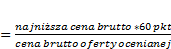 liczba punktówW tym kryterium można uzyskać maksymalnie 60 punktów. Przyznane punkty zostaną zaokrąglone do dwóch miejsc po przecinku.„Okres rękojmi udzielony przez Wykonawcę” - 24%Ocena ofert zostanie dokonana przy zastosowaniu wzoru: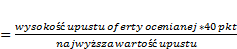 liczba punktów=   W tym kryterium można uzyskać maksymalnie 24 punkty. Przyznane punkty zostaną zaokrąglone do dwóch miejsc po przecinku.Wykonawca w pkt. 3 Formularza ofertowego (załącznik nr 1 do SIWZ) określi okres rękojmi udzielanej Zamawiającemu na całość wykonywanych robót objętych niniejszym zamówieniem.Okres rękojmi udzielanej przez Wykonawcę musi zostać podany w pełnych miesiącach.Okres rękojmi udzielanej przez Wykonawcę nie może być krótszy niż 36 miesięcy i nie może być dłuższy niż 60 miesięcy.Oferty proponujące gwarancje krótszą niż 36 miesięcy będą odrzucane.Oferty proponujące 60 miesięczny okres gwarancji otrzymają najwyższą ilość punktów. Oferty proponujące okres gwarancji dłuższy niż 60 miesięcy będą liczone jak oferty proponujące maksymalny okres gwarancji. „Termin wykonania zamówienia” - 16%Ocena złożonych ofert w zakresie kryterium „Termin wykonania zamówienia” zostanie dokonana na podstawie podanej przez Wykonawca informacji określonej w pkt. 2 Formularza ofertowego (załącznik nr 1 do SIWZ).Zamawiający przewiduje termin wykonania zamówienia w przedziale od dnia 30.06.2018 r. do dnia 03.08.2018 r.Punktacja przyznana ofertom za termin wykonania zamówienia: W tym kryterium można uzyskać maksymalnie 16 punktów. Oferty proponujące termin wykonania zadania dłuższy niż do dnia 03.08.2018 będą odrzucone.Oferty proponujące termin wykonania zadania krótszy niż do dnia 30.06.2018 będą liczone jak oferty proponujące najkorzystniejszy termin i uzyskają maksymalną ilość punktów.Liczba punktów za poszczególne kryteria zostanie zsumowana i będzie stanowić końcową ocenę oferty.Zamawiający nie przewiduje aukcji elektronicznej.Zamawiający udzieli zamówienia Wykonawcy, którego oferta odpowiada wszystkim wymogom określonym w ustawie i w SIWZ oraz która zostanie oceniona jako najkorzystniejsza, czyli uzyska największą liczbę punktów.Wykonawca ma obowiązek zawrzeć umowę zgodnie ze wzorem umowy stanowiącym załącznik nr 7 do niniejszej SIWZ.Zamawiający zawrze umowę w sprawie zamówienia publicznego w terminie i w sposób określony  w art. 94 ustawy Prawo zamówień publicznych.Zamawiający niezwłocznie po zawarciu umowy w sprawie zamówienia publicznego zamieszcza ogłoszenie o udzieleniu zamówienia w Biuletynie Zamówień Publicznych.Wykonawca , którego oferta zostanie wybrana jako najkorzystniejsza, przed podpisaniem umowy, będzie zobowiązany przedłożyć zamawiającemu:uprawnienia budowlane Kierownika budowy upoważniające do kierowania robotami budowlanymi bez ograniczeń lub odpowiadające im ważne uprawnienia budowlane wydane w świetle wcześniej obowiązujących przepisów prawa wraz z aktualnym zaświadczeniem o przynależności do właściwej Izby Inżynierów Budownictwa,oświadczenia o podjęciu obowiązków Kierownika budowy,podpisany przez Wykonawcę Harmonogram rzeczowo – finansowy sporządzony                            w oparciu o załącznik nr 8 do SIWZ, określający planowaną kolejność wykonywania robót, terminy rozpoczęcia i zakończenia poszczególnych elementów robót w rozbiciu tygodniowym. Zamawiający określił wzór harmonogramu w formie formularza zamieszczonego do SIWZ – załącznik nr 8 Wykonawca może wykonać modyfikację w/w harmonogramu rzeczowo - finansowego co do treści, zakresu bez zmniejszenia szczegółowości robót budowlanych przedstawionych przez Zamawiającego                           w harmonogramie.zabezpieczenie należytego wykonania umowy na warunkach określony w rozdziale XVI SIWZ.W przypadku nie dołączenia do oferty umowy zawartej między Wykonawcami wspólnie ubiegającymi się o udzielenie zamówienia, Zamawiający zastrzega sobie prawo jej żądania, jeżeli ich oferta zostanie wybrana jako najkorzystniejsza, przed podpisaniem umowy o udzielenie zamówienia. Umowa powinna co najmniej:zobowiązanie do realizacji wspólnego przedsięwzięcia gospodarczego obejmującego swoim zakresem realizację przedmiotu zamówienia,określenie zakresu działania poszczególnych stron umowy,zapis o solidarnej odpowiedzialności za wykonanie umowy i wniesieniu zabezpieczenia należytego wykonania umowy,czas obowiązywania umowy, który nie może być krótszy, niż okres obejmujący realizację zamówienia oraz czas trwania gwarancji jakości i rękojmi.Wykonawca zobowiązany jest do wniesienia zabezpieczenia należytego wykonania umowy w wysokości 10% zaoferowanej ceny brutto (ceny całkowitej podanej w ofercie), w następujących formach, w zależności od wyboru Wykonawcy:pieniądzu, przelewem na rachunek bankowy Zamawiającego, którego numer zostanie podany przed podpisaniem umowy, z dopiskiem: zabezpieczenie dotyczące postępowania przetargowego na: „Budowę chodnika w Białokurach”.poręczeniach bankowych lub poręczeniach spółdzielczej kasy oszczędnościowo                          -kredytowej, z tym że zobowiązanie kasy jest zawsze zobowiązaniem pieniężnym,gwarancjach bankowych,gwarancjach ubezpieczeniowych,poręczeniach udzielanych przez podmioty, o których mowa w art. 6b ust. 5 pkt. 2 ustawy z dnia 9 listopada 2000 roku o utworzeniu Polskiej Agencji Rozwoju Przedsiębiorczości.Zamawiający nie dopuszcza możliwości wniesienia zabezpieczenia należytego wykonania umowy w formach określonych w art. 148 ust. 2 ustawy Pzp.Zabezpieczenie należytego wykonania umowy musi być wniesione przed podpisaniem umowy.W przypadku wniesienia wadium w pieniądzu Wykonawca może wyrazić zgodę na zaliczenie kwoty wadium na poczet zabezpieczenia.Treść dokumentu zabezpieczenia należytego wykonania umowy przedstawiona przez Wykonawcę, w innej formie niż pieniądz podlega akceptacji Zamawiającego przed podpisaniem umowy.Zabezpieczenia należytego wykonania umowy wnoszone w postaci poręczenia lub gwarancji musi zawierać  zobowiązanie Gwaranta/Poręczyciela do nieodwołalnego                     i bezwarunkowego zapłacenia kwoty zobowiązania na pierwsze żądanie zapłaty, gdy Wykonawca nie wykonał przedmiotu zamówienia lub wykonał go z nienależytą starannością. Gwarant/Poręczyciel nie może uzależniać dokonania zapłaty od spełnienia jakichkolwiek dodatkowych warunków lub od przedłożenia jakiejkolwiek dokumentacji.Termin ważności zabezpieczenia należytego wykonania umowy musi obejmować cały okres wykonania przedmiotu umowy oraz 30 dni po jego planowanym zakończeniu lub gwarantować możliwość dochodzenia roszczeń w terminie 30 dni po upływie planowanego terminu wykonania umowy.Na zabezpieczenie roszczeń z tytułu rękojmi za wady Zamawiający pozostawi kwotę 30% wysokości zabezpieczenia.Termin ważności zabezpieczenia roszczeń z tytułu rękojmi za wady musi obejmować cały okres rękojmi za wady oraz 15 dni po upływie tego okresu lub gwarantować możliwość dochodzenia roszczeń w terminie do 15 dni od upływu okresu rękojmi.Jeżeli okres na jaki ma zostać wniesione zabezpieczenie przekracza 5 lat, zabezpieczenie w pieniądzu wnosi się na cały ten okres, a zabezpieczenie w innej formie wnosi się na okres nie krótszy niż 5 lat, z jednoczesnym zobowiązaniem się wykonawcy do przedłużenia zabezpieczenia lub wniesienia nowego zabezpieczenia na kolejne okresy.W przypadku nieprzedłużenia lub niewniesienia nowego zabezpieczenia najpóźniej na 30 dni przed upływem terminu ważności dotychczasowego zabezpieczenia wniesionego w innej formie niż w pieniądzu, zamawiający zmienia formę na zabezpieczenie w pieniądzu, poprzez wypłatę kwoty z dotychczasowego zabezpieczenia.W przypadku przedłożenia gwarancji (poręczenia) niezawierającej elementów wymienionych w pkt.  6, 7 i 9 bądź posiadającej jakiekolwiek dodatkowe zastrzeżenia, Zamawiający uzna, że Wykonawca nie wniósł zabezpieczenia należytego wykonania umowy.Wzór umowy stanowi załącznik nr 7 niniejszej Specyfikacji Istotnych Warunków Zamówienia.Na podstawie art. 144 ust. 1 ustawy Prawo zamówień publicznych Zmawiający przewiduje możliwość wprowadzenia istotnych zmian postanowień zawartej umowy w stosunku do treści oferty, polegających na wprowadzeniu zmian do projektu, przedłużeniu terminu zakończenia przedmiotu umowy, zmianie personelu Zamawiającego lub Wykonawcy.Zamiana terminu zakończenia przedmiotu umowy może nastąpić na wniosek Wykonawcy,                        w następujących przypadkach:nastąpi nieterminowe przekazanie terenu, na którym wykonywane mają być roboty,                               z przyczyn niezależnych od stron lub zawinionych przez Zamawiającego,wystąpią wady i braki w dokumentacji projektowej lub innych dokumentach budowy, nie dające się przewidzieć lub wykryć na etapie składania ofert do niniejszego postępowania,wystąpi konieczność wykonania dokumentacji zamiennej,wystąpią nadzwyczajne warunki pogodowe niepozwalające na wykonanie zamówienia w terminie,wystąpią nieprzewidziane warunki realizacji tj. gdy warunki gruntowo – wodne będą inne niż w dokumentacji geologiczno – inżynierskiej lub gdy nastąpi odkrycie niezinwentaryzowanych obiektów i elementów instalacji podziemnej i będzie to miało wpływ na harmonogram i termin wykonania przedmiotu umowy,wystąpi jakiekolwiek opóźnienie, utrudnienie, przeszkoda spowodowana lub dająca się przypisać Zamawiającemu lub warunkom obiektywnym nie zależnym od żadnej ze stron (np. wykopaliska archeologiczne),w przypadku odkrycia w trakcie prac warstw kulturowych, obiektów wziemnych lub ruchomych zabytków archeologicznych, które wymagają zabezpieczenia znaleziska oraz wstrzymania prac w związku z niebezpieczeństwem uszkodzenia,nastąpią zmiany będące następstwem działania organów administracji.Zmiany personelu Wykonawcy. Zmiana odbywać się będzie na pisemny wniosek Wykonawcy, za zgodą Zamawiającego.Zmiany podwykonawców, jeżeli Wykonawca w trakcie wykonywania przedmiotu umowy dokona zmiany lub rezygnacji z podwykonawcy.Wszystkie powyższe zmiany treści umowy dla swej ważności wymagają formy pisemnej                   w postaci aneksu podpisanego przez obie strony umowy.Powyższe przyczyny zmian umowy, stanowią katalog zmian na które Zamawiający może wyrazić zgodę. Nie stanowią jednocześnie zobowiązania do wyrażenia takiej zgody i nie rodzą żadnego roszczenia w stosunku do Zamawiającego.Środki ochrony prawnej określone w dziale VI ustawy Pzp przysługują Wykonawcy, a także innemu podmiotowi, jeżeli ma lub miał interes w uzyskaniu danego zamówienia oraz poniósł lub mógł ponieść szkodę w wyniku naruszenia przez Zamawiającego przepisów ustawy Pzp.Załącznik nr 1 do SIWZFORMULARZ OFERTOWY______________________________, dnia ____________ 2018 r.Pełna nazwa Wykonawcy__________________________________________________________________________Adres siedziby Wykonawcy____________________________________________________________________________________________________________________________________________________Nr NIP _______________________________Nr Tel  _______________________________Nr fax  _______________________________e-mail _______________________________Powiat Kołobrzeski – Zarząd Dróg Powiatowych w Kołobrzeguul. Gryfitów 878-100 KołobrzegNawiązując do ogłoszenia o przetargu nieograniczonym na wykonanie robót budowlanych związanych z „Przebudowa wraz z rozbudową drogi powiatowej nr 3309Z Rościęcino                           – Rzesznikowo na odcinku od miejscowości Siemyśl do miejscowości Gorawino – budowa chodnika w miejscowości Białokury od km 1+386,00 do km 2+033,00”Oferujemy wykonanie przedmiotu zamówienia za kwotę:Netto: _________________________________________________________________________________(słownie: ____________________________________________________________________________)Podatek VAT ___________________ % wynoszący ____________________________ złotych (słownie : _________________________________________________________________________ )Brutto: _________________________________________________________________________________(słownie: ____________________________________________________________________________)Oferujemy wykonanie całości zamówienia w terminie _____________________ r.Oświadczamy, że na wykonane roboty udzielimy Zamawiającemu rękojmi na okres ________ miesięcy (słownie: _________________________________________________________ ). (Wykonawca może zaproponować długość Okresu udzielonej rękojmi w przedziale od 36 do 60 miesięcy, zgodnie z wytycznymi zawartymi w SIWZ)Prace objęte zamówieniem zamierzamy wykonać: sami siłami podwykonawcy:część zamówienia, którą wykonywać będzie podwykonawca: ________________________________________________________________________________________________________________________________________________________________nazwa firmy podwykonawcy:________________________________________________________________________________________________________________________________________________________________Oświadczamy, że zapoznaliśmy się ze specyfikacją istotnych warunków zamówienia                            i uznajemy się za związanych określonymi w niej wymaganiami i zasadami postępowania oraz zebraliśmy informacje konieczne do przygotowania niniejszej oferty.Oświadczamy, że osoby wykonujące w trakcie realizacji zamówienia czynności wskazane w rozdziale III pkt. 9 ppkt. 9.1) będą zatrudnione na podstawie umowy o pracę                             w rozumieniu przepisów ustawy z dnia 26 czerwca 1974 r. Kodeks pracy (Dz. U. z 2016 r. poz. 1666 z późn. zm.)Akceptujemy warunki płatności przelewem w terminie 30 dni id daty doręczenia faktury do Zamawiającego.Oświadczamy, że uważamy się za związanych niniejszą ofertą przez okres 30 dni od terminu otwarcia ofert.Oświadczamy, że zawarty w SIWZ wzór umowy został przez nas zaakceptowany                            i zobowiązujemy się w przypadku wyboru naszej oferty do zawarcia umowy w miejscu                      i terminie wyznaczonym przez Zamawiającego.Oświadczamy, że zabezpieczenie należytego wykonania umowy w wysokości 10% całkowitej ceny brutto podanej w ofercie zostanie wniesione w formie ______________________________________________________________.Jako Wykonawcy wspólnie ubiegający się o udzielenie zamówienia w formie konsorcjum/spółki cywilnej* oświadczamy, że dla potrzeb niniejszego postępowania, zgodnie z art. 23 ust. 2 ustawy Pzp ustanowiliśmy pełnomocnika: _________________________________________________________________________, którego upoważniliśmy (w załączonym do oferty pełnomocnictwie) do:reprezentowania nas w postępowaniu o udzielenie zamówienia* alboreprezentowania nas w postępowaniu o udzielenie zamówienia i zawarcia umowy                    w sprawie niniejszego zamówienia publicznego*(w/w punkt wypełniają tylko podmioty/osoby wspólnie ubiegające się o udzielenie zamówienia)Wykonawca jest małym/średnim przedsiębiorcą**: tak nieOświadczamy, że oferta zawiera informacje stanowiące tajemnicę przedsiębiorstwa                       w rozumieniu przepisów o zwalczaniu nieuczciwej konkurencji. Informacje takie zawarte są w następujących dokumentach: _______________________________________________________.Oferta wraz z załącznikami została złożona na _______ stronach.Korespondencję w sprawie przedmiotowego zamówienia proszę kierować na adres:______________________________________________________________________________________________________________________________________________________________________________osoba do kontaktu: ______________________tel: __________________________________fax: __________________________________e-mail: _________________________________________________ dnia __ __ 20__ roku              (podpis Wykonawcy/Pełnomocnika)UWAGA:W polach, które nie dotyczą Wykonawcy wpisać „NIE DOTYCZY” lub wykreślić*) niepotrzebne skreślić **) Małe przedsiębiorstwo: przedsiębiorstwo, które zatrudnia więcej niż 9 osób, a mniej niż 50 osób i którego roczny obrót lub roczna suma bilansowa nie przekracza 10 milionów euro.Średnie przedsiębiorstwo: przedsiębiorstwo, które nie jest mikroprzedsiebiorstwe, ani małym przedsiębiorstwem i które zatrudnia mniej niż 250 osób i których roczny obrót nie przekracza 50 milionów euro lub roczna suma bilansowa nie przekracza 43 miliony euro.Załącznik nr 2 do SIWZ Zamawiający:Powiat Kołobrzeski - Zarząd Dróg Powiatowych w Kołobrzeguul. Gryfitów 878-100 KołobrzegOświadczenie Wykonawcy o niepodleganiu wykluczeniu i spełnianiu warunków udziału                     w postępowaniu składane na podstawie art. 25a ust. 1 ustawy z dnia 29 stycznia 2004 r.  Prawo zamówień publicznych (dalej jako: ustawa Pzp), Przystępując do postępowania w sprawie udzielenia zamówienia na: „Przebudowa wraz                   z rozbudową drogi powiatowej nr 3309Z Rościęcino – Rzesznikowo na odcinku od miejscowości Siemyśl do miejscowości Gorawino – budowa chodnika w miejscowości Białokury od km 1+386,00 do km 2+033,00” działając w imieniu Wykonawcy:________________________________________________________________________________________________________________________________________________________________________________(podać nazwę i adres Wykonawcy)oświadczam, co następuje:OŚWIADCZENIA DOTYCZĄCE WYKONAWCY Oświadczam, że nie podlegam wykluczeniu z postępowania na podstawie 
art. 24 ust 1 pkt 12-23 ustawy Pzp.Oświadczam, że nie podlegam wykluczeniu z postępowania na podstawie 
art. 24 ust 5 pkt. 1 ustawy Pzp.…………………..…………….……. (miejscowość), dnia ………….……. r. 			          ………………………..…………………………………  (podpis)Oświadczam, że zachodzą w stosunku do mnie podstawy wykluczenia z postępowania na podstawie art. …………. ustawy Pzp (podać mającą zastosowanie podstawę wykluczenia spośród wymienionych w art. 24 ust. 1 pkt 13-14, 16-20 lub art. 24 ust. 5 pkt.1 ustawy Pzp). Jednocześnie oświadczam, że w związku z ww. okolicznością, na podstawie art. 24 ust. 8 ustawy Pzp podjąłem następujące środki naprawcze …………………………………………………………………………………………………………………………………………………………………………..…………………………………………………………………..…………………..…………….……. (miejscowość), dnia ………….……. r. 					………………………..…………………………………                                                                                           (podpis)Oświadczam, że na dzień składania ofert spełniam warunki udziału w postępowaniu określone przez Zamawiającego w specyfikacji istotnych warunków zamówienia dotyczące:sytuacji ekonomicznej i finansowejzdolności technicznej lub zawodowej …………………..…………….……. (miejscowość), dnia ………….……. r. 					………………………..…………………………………                                                                                                                     (podpis)INFORMACJE W ZWIĄZKU Z POLEGANIEM NA ZAOBACH INNYCH PODMIOTÓW  Oświadczam, że w celu wykazania spełniania warunków udziału w postępowaniu, określonych przez Zamawiającego w Specyfikacji Istotnych Warunków Zamówienia, polegam na zasobach następującego(ych) podmiotu(ów):…………………..…………….……. (miejscowość), dnia ………….……. r. 					………………………..…………………………………                                                                                                                     (podpis)OŚWIADCZENIE DOTYCZĄCE PODMIOTU, NA KTÓREGO ZASOBY POWOŁUJE SIĘ WYKONAWCA:Oświadczam, że w stosunku do następującego/ych podmiotu/tów, na którego/ych zasoby powołuję się w niniejszym postępowaniu, tj.: ……………………………………………………………………………………………………………………………….…………………………………………………… (podać pełną nazwę/firmę, adres, KRS/CEiDG) nie zachodzą podstawy wykluczenia z postępowania o udzielenie zamówienia.…………………..…………….……. (miejscowość), dnia ………….……. r. 					………………………..…………………………………                                                                                        (podpis)OŚWIADCZENIE DOTYCZĄCE PODWYKONAWCY NIEBĘDĄCEGO PODMIOTEM, NA KTÓREGO ZASOBY POWOŁUJE SIĘ WYKONAWCA:Oświadczam, że w stosunku do następującego/ych podmiotu/tów, będącego/ych podwykonawcą/ami: …………………………………………………………………………………………………………………………………………………………………………………………………………….………………………..….…… (podać pełną nazwę/firmę, adres, KRS/CEiDG),nie zachodzą podstawy wykluczenia z postępowania o udzielenie zamówienia.…………………..…………….……. (miejscowość), dnia ………….……. r. 					………………………..…………………………………                                                                                         (podpis)OŚWIADCZENIE DOTYCZĄCE PODANYCH INFORMACJI:Oświadczam, że wszystkie informacje podane w powyższych oświadczeniach są aktualne 
i zgodne z prawdą oraz zostały przedstawione z pełną świadomością konsekwencji wprowadzenia zamawiającego w błąd przy przedstawianiu informacji.…………………..…………….……. (miejscowość), dnia ………….……. r. 					………………………..…………………………………                                                                                               (podpis)Załącznik nr 3 do SIWZ    Pieczęć Wykonawcy/WykonawcówWYKAZ OSÓB, KTÓRE BĘDĄ UCZESTNICZYĆ W WYKONANIU ZAMÓWIENIA…………………..…………….……. (miejscowość), dnia ………….……. r. 					………………………..…………………………………                                                                                               (podpis)Załącznik nr 4 do SIWZ    Pieczęć Wykonawcy/WykonawcówWYKAZ ROBÓT BUDOWLANYCH…………………..…………….……. (miejscowość), dnia ………….……. r. 					………………………..…………………………………                                                                                               (podpis)Uwaga: Do wykazu należy dołączyć dowody, że roboty zostały wykonane w sposób należyty, zgodnie                 z zasadami sztuki budowlanej i prawidłowo ukończone.Załącznik nr 5 do SIWZ Zamawiający:Powiat Kołobrzeski - Zarząd Dróg Powiatowych w Kołobrzeguul. Gryfitów 878-100 KołobrzegOŚWIADCZENIEo przynależności lub braku przynależności do tej samej grupy kapitałowej, o której mowa w art. 24 ust.1 pkt 23 ustawy PzpSkładając ofertę w postępowaniu o udzielenie zamówienia publicznego w trybie przetargu nieograniczonego na zadanie pn.: „Przebudowa wraz z rozbudową drogi powiatowej                         nr 3309Z Rościęcino – Rzesznikowo na odcinku od miejscowości Siemyśl do miejscowości Gorawino – budowa chodnika w miejscowości Białokury od km 1+386,00 do km 2+033,00” działając w imieniu Wykonawcy:________________________________________________________________________________________________________________________________________________________________________________(podać nazwę i adres Wykonawcy)oświadczam, że:nie należy do grupy kapitałowej wraz z Wykonawcami, którzy biorą udział                                       w przedmiotowym postępowaniu przetargowym i złożyli odrębne oferty,  w rozumieniu ustawy z dnia 16 lutego 2007 r. o ochronie konkurencji i konsumentów (Dz. U. Nr 50, poz. 331 z późn. zm.) * należy do grupy kapitałowej wraz z Wykonawcami, którzy biorą udział w przedmiotowym postępowaniu przetargowym i złożyli odrębne oferty w rozumieniu ustawy z dnia 16 lutego 2007 r. o ochronie konkurencji i konsumentów (Dz. U. Nr 50, poz. 331 z późn. zm.) i jako załącznik do oferty składa listę podmiotów należących do tej samej grupy 
kapitałowej.**) niepotrzebne skreślić…………………..…………….……. (miejscowość), dnia ………….……. r. 					………………………..…………………………………                                                                                               (podpis)Zgodnie z art. 4 pkt 14 ustawy z dnia 16 lutego 2007 r. o ochronie konkurencji i konsumentów  przez grupę kapitałową rozumie się wszystkich przedsiębiorców, którzy są kontrolowani w sposób bezpośredni lub pośredni przez jednego przedsiębiorcę, w tym również tego przedsiębiorcę.Uwaga: Niniejsze oświadczenie Wykonawca ubiegający się o udzielenie zamówienia, przekazuje Zamawiającemu w terminie 3 dni od dnia zamieszczenia na stronie internetowej informacji, 
o której mowa w art. 86 ust. 5 ustawy Pzp. W przypadku Wykonawców wspólnie ubiegających się o udzielenie zamówienia składa ją każdy z członków Konsorcjum lub wspólników spółki cywilnej.‘Załącznik  nr  6 do SIWZ  ZOBOWIĄZANIE DO ODDANIA DO DYSPOZYCJI NIEZBĘDNYCH ZASOBÓW NA POTRZEBY WYKONANIA ZAMÓWIENIAJa, niżej podpisany ...............................................................................................................................                                                                    (imię i nazwisko osoby składającej oświadczenie)działając w imieniu i na rzecz ...............................................................................................................                                                                    (nazwa i adres podmiotu oddającego do dyspozycji zasobów)
zobowiązujemy się do oddania na podstawie art. 22a ustawy z dnia 29 stycznia 2004 r.                        – Prawo zamówień publicznych (Dz. U. z 2017 r., poz. 1579 ze zm.) nw. zasobów na potrzeby wykonania zamówienia:......................................................................................................................................................................................................................................................................................................................................
 (określenie zasobu – wiedza i doświadczenie, osoby zdolne do wykonania zamówienia, zdolności finansowe lub ekonomiczne)do dyspozycji Wykonawcy …………………………..………………………..……………………………....……………………………………………………………………………………………………………………….(nazwa Wykonawcy składającego ofertę)przy wykonaniu zamówienia pod nazwą:„Przebudowa wraz z rozbudową drogi powiatowej nr 3309Z Rościęcino – Rzesznikowo                      na odcinku od miejscowości Siemyśl do miejscowości Gorawino – budowa                              chodnika w miejscowości Białokury od km 1+386,00 do km 2+033,00”Ponadto oświadczam, że:udostępniam Wykonawcy ww. zasoby, w następującym zakresie:…………………………………………………………………………………………………………………...sposób wykorzystania udostępnianych przeze mnie zasobów będzie następujący:…………………………………………………………………………………………………………………...okres wykorzystania udostępnionych przez mnie zasobów będzie wynosił:…………………………………………………………………………………………………………………...zrealizuję następujący zakres robót budowlanych (w odniesieniu do warunków dotyczących wykształcenia, kwalifikacji zawodowych lub doświadczenia, wykonawcy mogą polegać na zdolnościach innych podmiotów, jeśli podmioty te zrealizują roboty budowlane, do realizacji których te zdolności są wymagane):…………………………………………………………………………………………….……...……………...…………………..…………….……. (miejscowość), dnia ………….……. r. 					………………………..…………………………………                                                                                               (podpis)UWAGA!
Niniejsze   zobowiązanie   należy  dołączyć  do  oferty  gdy   Wykonawca   polega/będzie  polegał na zasobach innych podmiotów.Zobowiązania innych podmiotów składane są w oryginale.SPIS TREŚCISPIS TREŚCISPIS TREŚCIRozdział INazwa oraz adres ZamawiającegoRozdział IITryb udzielenia zamówieniaRozdział IIIOpis przedmiotu zamówieniaRozdział IVTermin wykonania zamówieniaRozdział VWarunki udziału w postępowaniuRozdział VIPodstawy wykluczeniaRozdział VIIWykaz oświadczeń i dokumentów, potwierdzających spełnianie warunków udziału w postępowaniu oraz brak podstaw do wykluczenia Rozdział VIIIInformacje o sposobie porozumiewania się Zamawiającego                z Wykonawcami oraz przekazywania oświadczeń                               i dokumentów, a także wskazanie osób uprawnionych do porozumiewania się z Wykonawcami Rozdział IXWymagania dotyczące wadiumRozdział XTermin związania z ofertąRozdział XIOpis sposobu przygotowywania ofertRozdział XIIMiejsce termin składania i otwarcia ofertRozdział XIIIOpis sposobu obliczania ceny w każdej częściRozdział XIVOpis kryteriów, którymi zamawiający będzie się kierował przy wyborze oferty, wraz z podaniem wag tych kryteriów i sposobu oceny ofertRozdział XVInformacje o formalnościach, jakie powinny być dopełnione przy wyborze oferty w celu zawarcia umowy w sprawie zamówienia publicznego Rozdział XVIWymagania dotyczące zabezpieczenia należytego wykonania umowyRozdział XVIIIstotne dla stron postanowienia, które zostaną wprowadzone do treści zawieranej umowy w sprawie zamówienia publicznego, jeżeli Zamawiający wymaga od Wykonawcy, aby zawarł z nim umowę w sprawie zamówienia publicznego na takich warunkachRozdział XVIIIPouczenie o środkach ochrony prawnejRozdział XIXZałącznikiRozdział INazwa i adres ZamawiającegoRozdział IITryb udzielenia zamówieniaRozdział IIIOpis przedmiotu zamówienia45233222-145233222-1Roboty budowlane w zakresie układania chodników i asfaltowaniaRozdział IVRozdział IVTermin wykonania zamówieniaTermin wykonania zamówieniaRozdział VWarunki udziału w postępowaniuWARUNEK UDZIAŁU W POSTĘPOWANIUOKREŚLENIE WARUNKUkompetencje lub uprawnienia do prowadzenia określonej działalności zawodowej, o ile wynika to                              z odrębnych przepisówZamawiający nie wyznacza szczegółowego warunku w tym zakresiesytuacja ekonomiczna lub finansowaZamawiający wymaga, aby Wykonawca posiadał ubezpieczenie od odpowiedzialności cywilnej w zakresie prowadzonej działalności związanej z przedmiotem zamówienia, na sumę gwarancyjną minimum 300.000,00 zł W celu wstępnego potwierdzenia spełnienia niniejszego warunku Wykonawca musi złożyć wraz z ofertą oświadczenie sporządzone na/wg załącznika nr 2 do SIWZ.Na wezwanie Zamawiającego Wykonawca, będzie zobowiązany złożyć dokument(y) potwierdzający(e) posiadanie wymaganego warunku ubezpieczania.Zdolność techniczna lub zawodowaWykonawca zobowiązany jest udokumentować wykonanie w okresie ostatnich pięciu lat przed upływem terminu składania ofert, a jeżeli okres prowadzenia działalności jest krótszy w tym okresie, co najmniej dwóch robót budowlanych, polegających na budowie lub przebudowie drogi i /lub ciągu pieszego i/lub ścieżki rowerowej  i/lub placu o nawierzchni z kostki brukowej betonowej o łącznej powierzchni minimum 600 m2, każda z robót.W celu wstępnego potwierdzenia spełnienia niniejszego warunku Wykonawca musi złożyć wraz z ofertą oświadczenie sporządzone na/wg załącznika nr 2 do SIWZ.Na wezwanie Zamawiającego Wykonawca, będzie zobowiązany złożyć wykaz robót budowlanych sporządzony na/wg załącznika nr 4 do SIWZ wraz z wymaganymi załącznikami potwierdzający spełnienie wyżej określonego warunku udziału w postępowaniu.Wykonawca musi dysponować osobami zdolnymi do wykonania przedmiotu  zamówienia, w  szczególności: Kierownikiem Budowy - jedna osoba posiadająca uprawnienia budowlane do kierowania robotami budowlanymi                       w specjalności drogowej bez ograniczeń lub odpowiadające im ważne uprawnienia budowlane wydane                     w świetle wcześniej obowiązujących przepisów prawa, posiadająca co najmniej 3-letnie doświadczenie (licząc od dnia uzyskania uprawnień) w pracy na stanowisku kierownika budowy lub kierownika robót drogowych przy realizacji inwestycji drogowych.UWAGA: Uprawnienia o których mowa powyżej powinny być zgodne z ustawą                              z dnia 7 lipca 1994 r. Prawo budowlane (Dz. U. z 2013 r. poz. 1409) oraz Rozporządzeniem Ministra Infrastruktury                i Rozwoju z 11 września 2014r. w sprawie samodzielnych funkcji w budownictwie (Dz. U. z 2014 poz. 1278). Zamawiający określając wymogi osoby w zakresie posiadanych uprawnień budowlanych, dopuszcza odpowiadające im uprawnienia, które zostały wydane na podstawie wcześniej obowiązujących przepisów oraz odpowiadające im uprawnienia wydane obywatelom państw Europejskiego Obszaru Gospodarczego oraz Konferencji Szwajcarskiej,                             z zastrzeżeniem art. 12a oraz innych przepisów ustawy Prawo budowlane (Dz. U z 2013 r. poz. 1409) oraz ustawy                              o zasadach uznawania kwalifikacji zawodowych nabytych w państwach członkowskich Unii Europejskiej (Dz. U.                       z 2008 r. nr 63, poz. 394). W celu wstępnego potwierdzenia spełnienia niniejszego warunku  Wykonawca musi  złożyć wraz z ofertą oświadczenie sporządzone na/wg załącznika nr 2 do SIWZ.Na wezwanie Zamawiającego Wykonawca będzie zobowiązany złożyć wykaz osób    skierowanych przez Wykonawcę do  realizacji przedmiotu zamówienia (dot. kierownika budowy) sporządzony na/wg załącznika nr 3 do SIWZ potwierdzający spełnienie wyżej określonego warunku udziału  w postępowaniu.Ocena spełniania warunków udziału w postępowaniu zostanie dokonana na podstawie dokumentów złożonych przez Wykonawcę, na zasadzie spełnia/nie spełnia.Ocena spełniania warunków udziału w postępowaniu zostanie dokonana na podstawie dokumentów złożonych przez Wykonawcę, na zasadzie spełnia/nie spełnia.Rozdział VIPodstawy wykluczeniaRozdział VIIWykaz oświadczeń i dokumentów, potwierdzających spełnianie warunków udziału w postępowaniu oraz brak postaw do wykluczeniaRozdział VIIIInformacje o sposobie porozumiewania się Zamawiającego                                 z Wykonawcami oraz przekazywania oświadczeń i dokumentów,                     a także wskazanie osób uprawnionych do porozumiewania się                          z WykonawcamiRozdział IXWymagania dotyczące wadiumRozdział XTermin związania ofertąRozdział XIOpis sposobu przygotowywania ofertPowiat Kołobrzeski - Zarząd Dróg Powiatowych w Kołobrzeguul. Gryfitów 878-100 Kołobrzeg.„Nie otwierać przed dniem 10.05.2018 r. do godziny 11:15”Przetarg nieograniczony na:„Przebudowę wraz z rozbudową drogi powiatowej nr 3309Z Rościęcino – Rzesznikowo na odcinku od miejscowości Siemyśl do miejscowości Gorawino – budowa chodnika w miejscowości Białokury od km 1+386,00 do km 2+033,00”Rozdział XIIMiejsce i termin składania i otwarcia ofertRozdział XIIIOpis sposobu obliczania ceny Rozdział XIVOpis kryteriów, którymi Zamawiający będzie się kierował przy wyborze oferty, wraz z podaniem wag tych kryteriów i sposobu oceny ofertLp.Nazwa kryteriumWaga kryterium                w ocenie ofertIlość punktów1.Cena oferty brutto60%602.Okres rękojmi udzielony przez Wykonawcę24%243.Termin wykonania zamówienia16%16SumaSuma100%100Lp.Termin wykonania zamówienia od dnia podpisania umowy:Ilość przyznanych punktów1w przedziale 30.06.2018 – 06.07.2018162w przedziale 07.07.2018 – 13.07.2018123w przedziale 14.07.2018 – 20.07.201884w przedziale 21.07.2018 – 27.07.201845w przedziale 28.07.2018 – 03.08.20180Rozdział XVInformacje o formalnościach, jakie powinny być dopełnionego wyborze oferty w celu zawarcia umowy w sprawie zamówienia publicznegoRozdział XVIWymagania dotyczące zabezpieczenia należytego wykonania umowyRozdział XVIIIstotne dla stron postanowienia, które zostaną wprowadzone do treści zawieranej umowy w sprawie zamówienia publicznego, jeżeli Zamawiający wymaga od Wykonawcy, aby zawarł z nim umowę                     w sprawie zamówienia publicznego na takich warunkachRozdział XVIIIPouczenie o środkach ochrony prawnejRozdział XIXZałącznikiZałącznik nr 1Formularz cenowyZałącznik nr 2Oświadczenie dotyczące przesłanek wykluczenia i spełniania warunków udziału w postępowaniuZałącznik nr 3Wykaz osóbZałącznik nr 4Wykaz robót budowlanychZałącznik nr 5Oświadczenie – grupa kapitałowa  Załącznik nr 6Zobowiązanie podmiotu udostępniającego / osoby udostępniającej zasobyZałącznik nr 7Projekt umowyZałącznik nr 8Harmonogram rzeczowo - finansowyZałącznik nr 9Projekt budowlano – wykonawczy Załącznik nr 10Teczka formalno - prawnaZałącznik nr 11STWiORZałącznik nr 12Przedmiar robót (mający charakter informacyjny i pomocniczy)Załącznik nr 13Projekt stałej organizacji ruchuLp.Pełna nazwa/firma i adres oraz KRS/CEiDG podmiotu trzeciegoWskazanie warunku określonego w SIWZ, którego dotyczy wsparcie podmiotu trzeciego1.2.Lp.Nazwisko i imięUprawnienia (zakres)Funkcja                 w realizacji zamówieniaOpis posiadanych kwalifikacji zawodowych oraz okres doświadczeniaPodstawa dysponowania osobamiLp.ZamawiającyOdbiorca(nazwa, adres)Przedmiot zamówieniaWartość zamówienia bruttoTermin wykonania zamówieniaTermin wykonania zamówieniaLp.ZamawiającyOdbiorca(nazwa, adres)Przedmiot zamówieniaWartość zamówienia bruttorozpoczęcia (dd/mm/rrrr)zakończenia (dd/mm/rrrr)